Examen sur les rôles des hommes et des femmes dans la société algonquienneRelier les images qui illustrent des rôles au personnage correspondant.  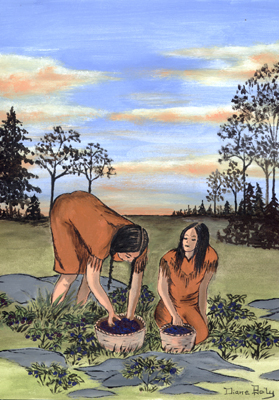 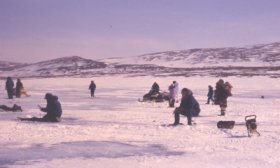 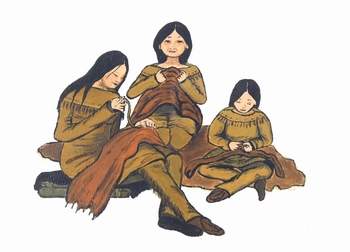 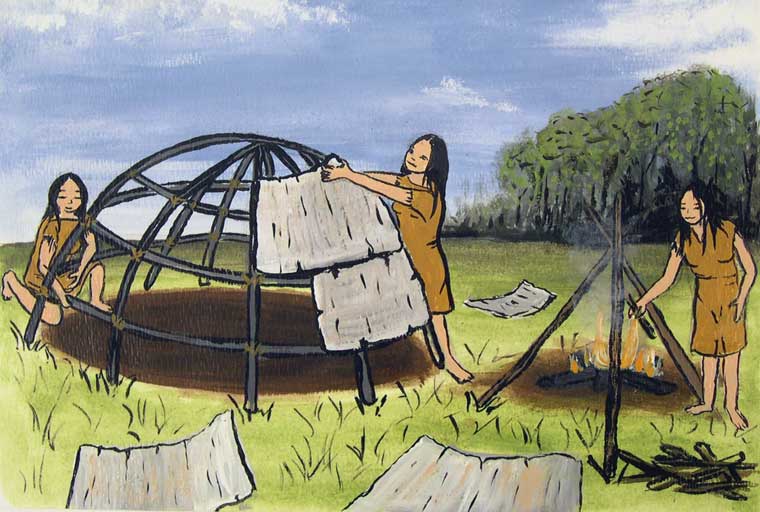 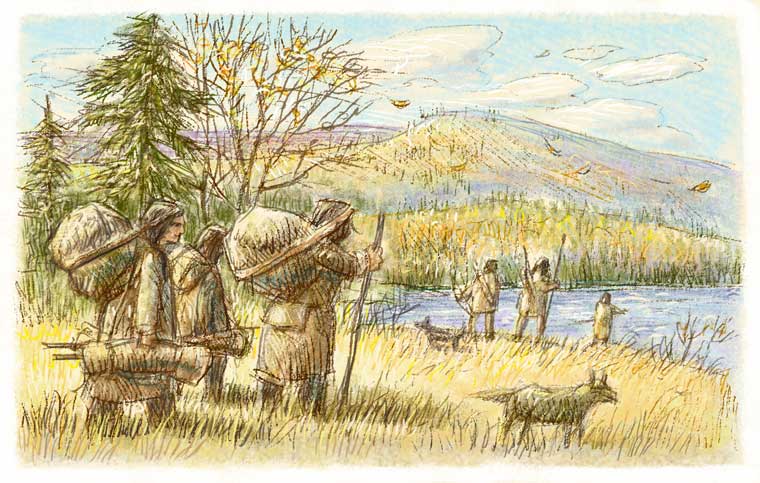 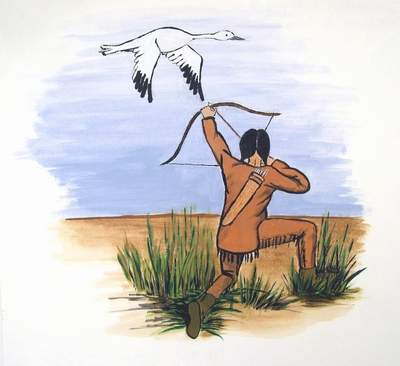 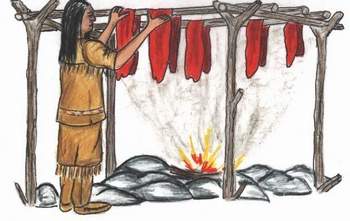 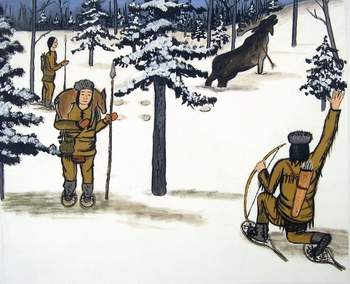 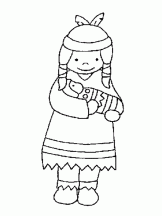 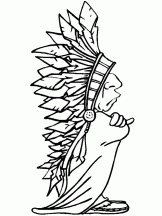 Répondre à ces petites questions :1. Quel était le sexe de ton personnage? Encercle la bonne réponse.Homme             Femme            Fille            Garçon2. Quel rôle as-tu dessiné sur ta bande dessinée?3. Nommer un autre rôle associé à ton personnage.Bravo! Tu as terminé ton examen .